             РАСПИСАНИЕ ОГЭ, ГВЭ-9 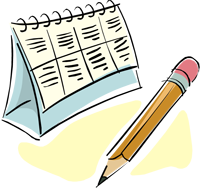                     В 2018 ГОДУ       Досрочный период:Основной период:Дополнительный период (сентябрьские сроки):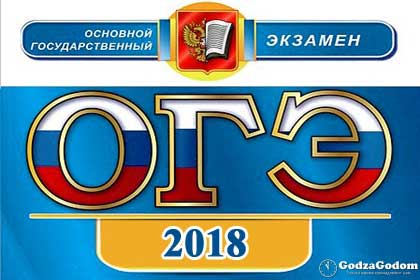 ДатаОГЭГВЭ-920 апреля (пт)математикаматематика23 апреля (пн)история, биология, физика, география, иностранные языкиистория, биология, физика, география, иностранные языки25 апреля (ср)русский языкрусский язык27 апреля (пт)информатика и ИКТ, обществознание, химия, литератураинформатика и ИКТ, обществознание, химия, литература3 мая (чт)резерв: математикарезерв: математика4 мая (пт)резерв: история, биология, физика, география, иностранные языкирезерв: история, биология, физика, география, иностранные языки7 мая (пн)резерв: русский языкрезерв: русский язык8 мая (вт)резерв: информатика и ИКТ, обществознание, химия, литературарезерв: информатика и ИКТ, обществознание, химия, литература20 апреля (пт)математикаматематика23 апреля (пн)история, биология, физика, география, иностранные языкиистория, биология, физика, география, иностранные языки25 апреля (ср)русский языкрусский язык27 апреля (пт)информатика и ИКТ, обществознание, химия, литератураинформатика и ИКТ, обществознание, химия, литература3 мая (чт)резерв: математикарезерв: математика4 мая (пт)резерв: история, биология, физика, география, иностранные языкирезерв: история, биология, физика, география, иностранные языки7 мая (пн)резерв: русский языкрезерв: русский язык8 мая (вт)резерв: информатика и ИКТ, обществознание, химия, литературарезерв: информатика и ИКТ, обществознание, химия, литератураДатаОГЭГВЭ-925 мая (пт)иностранные языкииностранные языки26 мая (сб)иностранные языкииностранные языки29 мая (вт)русский языкрусский язык31 мая (чт)обществознание, биология, информатика и ИКТ, литератураобществознание, биология, информатика и ИКТ, литература2 июня (сб)физика, информатика и ИКТфизика, информатика и ИКТ5 июня (вт)математикаматематика7 июня (чт)история, химия, география, физикаистория, химия, география, физика9 июня (сб)обществознаниеобществознание20 июня (ср)резерв: русский языкрезерв: русский язык21 июня (чт)резерв: математикарезерв: математика22 июня (пт)резерв: обществознание, биология, информатика и ИКТ, литературарезерв: обществознание, биология, информатика и ИКТ, литература23 июня (сб)резерв: иностранные языкирезерв: иностранные языки25 июня (пн)резерв: история, химия, физика, географиярезерв: история, химия, физика, география28 июня (чт)резерв: по всем предметамрезерв: по всем предметам29 июня (пт)резерв: по всем предметамрезерв: по всем предметамДатаОГЭГВЭ-94 сентября (вт)русский языкрусский язык7 сентября (пт)математикаматематика10 сентября (пн)история, биология, физика, географияистория, биология, физика, география12 сентября (ср)обществознание, химия, информатика и ИКТ, географияобществознание, химия, информатика и ИКТ, география14 сентября (пт)иностранные языкииностранные языки17 сентября (пн)резерв: русский языкрезерв: русский язык18 сентября (вт)резерв: история, биология, физика, географиярезерв: история, биология, физика, география19 сентября (ср)резерв: математикарезерв: математика20 сентября (чт)резерв: обществознание, химия, информатика и ИКТ, литературарезерв: обществознание, химия, информатика и ИКТ, литература21 сентября (пт)резерв: иностранные языкирезерв: иностранные языки22 сентября (сб)резерв: по всем учебным предметамрезерв: по всем учебным предметам